再興中學104學年度家長職涯經驗分享八年義班主講人: 曹培寧小姐     本學期家長職涯分享，八義邀請到了楊子琦同學的母親，曹培寧小姐。楊媽媽在知名連鎖速食店擔任副理一職，身在食品業及管理階層，楊媽媽首先必須有效控管店內的食品品質，若不慎讓劣質產品流入了市面，可不是單純賠錢了事而已，其中關於這整個跨國大企業的商譽，都會造成嚴重損害。因此，楊媽媽的工作壓力及身負的責任，並非一般人可以想像。投身服務業，以客人的需求為先，這是社會大眾對他們的期待，而當客人的需索過度，甚至必須犧牲麾下的權益，甚至尊嚴，這中間的取捨，便考驗著楊媽媽的智慧。因此，楊媽媽總是秉持著認真與真誠的態度來面對每一個人、每一件事，讓別人看到他的努力，便更能爭取到認同，進而信服。這便是楊媽媽的處世之道。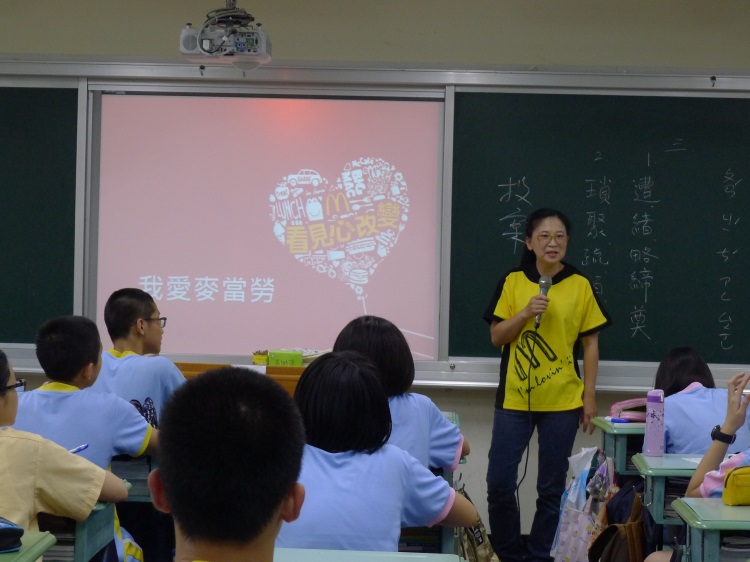 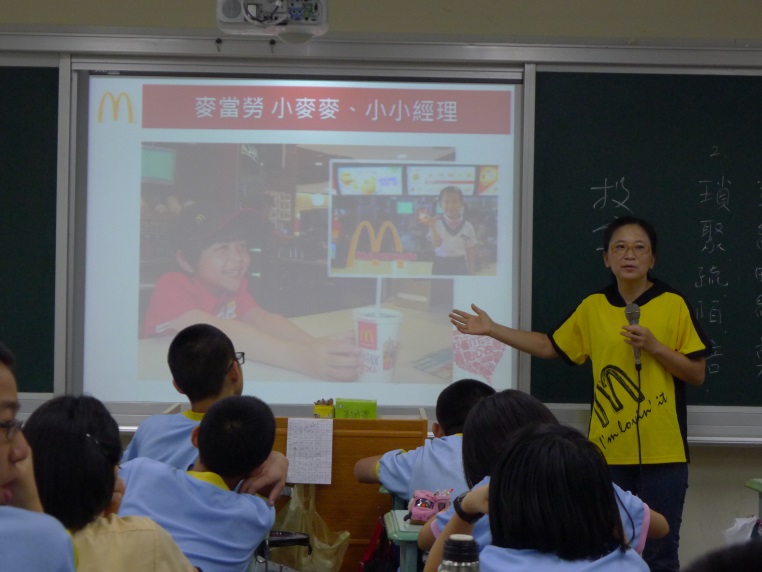 楊媽媽為我們分享工作上的心路歷程同學們認真聆聽楊媽媽的專業解說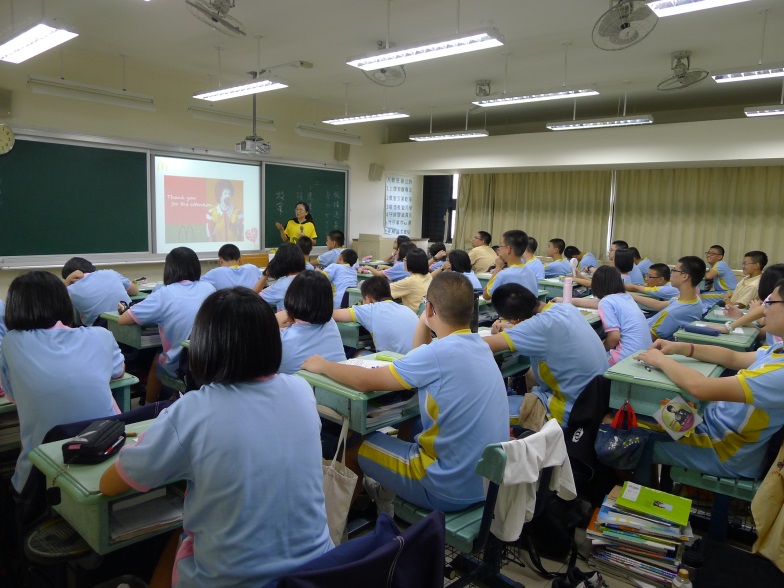 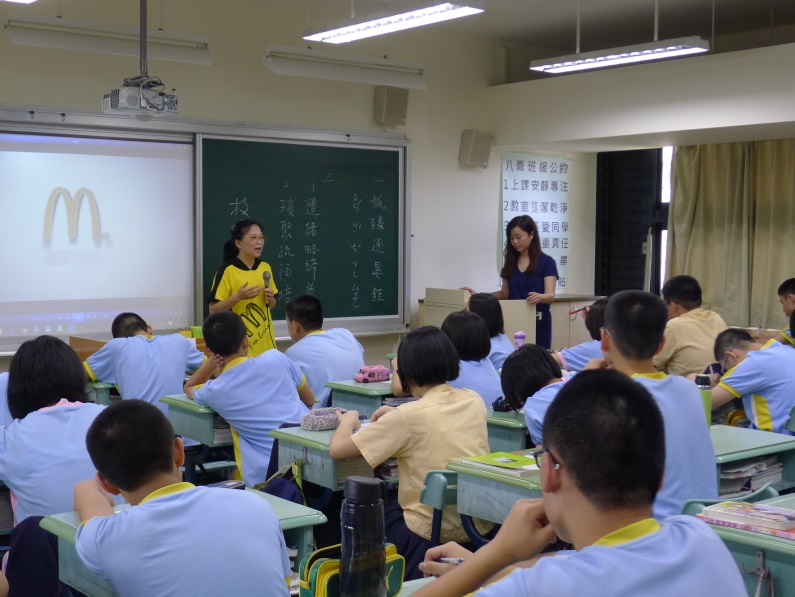 楊媽媽鼓勵同學適性發展，找到自己的天賦同學們經過講座獲益良多